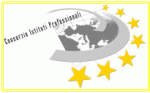                                       RUNNING TOWARDS THE JOB 2                                          Riflessioni sul tirocinioCognome e Nome:___________________________ Paese ospitante_____________Nome azienda __________________________Indirizzo azienda __________________________Tutor Aziendale __________________________________ Descrizione Azienda Organizzazione del lavoroAmbienteClienti /UtentiComunicazione – rapporti interpersonaliData______________________________ _____________________Il tirocinante _________________SettoreNumero dipendenti / addetti:Cosa Produce/che tipo di servizi fornisce:Orario di lavoroL’orario di lavoro è             □   flessibile                   □    rigido                                                                  Da cosa dipende? Riporta gli orari di servizio del personaleOrganigramma dell’Azienda:  Ruoli e compiti del personale: Responsabile:Operatori/addetti: Descrivi la tua giornata/orario   di lavoro Descrivi l’ambiente/la struttura rilevando positività ed elementi di criticità:Descrivi la tipologia  di  utenti/clientiAnnota gli elementi più significativi relativamente alla comunicazione ed ai rapporti interpersonaliTra il personale internoTra personale interno ed utenza